									Проєкт 									С.Денега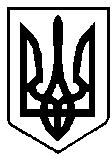 			          УКРАЇНА   		        		ВАРАСЬКА МІСЬКА РАДА       РІВНЕНСЬКОЇ ОБЛАСТІВИКОНАВЧИЙ КОМІТЕТ Р І Ш Е Н Н Я23 березня 2021 року						№107У зв’язку з кадровими змінами у виконавчому комітеті Вараської міської  ради, з метою виконання вимог Положення про адміністративну комісію, керуючись підпунктом 4 пункту б частини першої статті 34 Закону України «Про місцеве самоврядування в Україні», виконавчий комітет Вараської міської ради  В И Р І Ш И В:1. Внести до рішення виконавчого комітету від 23.02.2021 №30 «Про створення при виконавчому комітеті Вараської міської ради адміністративної комісії, затвердження Положення про адміністративну комісію» зміни виклавши додаток 1 в новій редакції (додається).2. Контроль за виконанням рішення покласти на керуючого справами виконавчого комітету Сергія ДЕНЕГУ.Міський голова                                                                          Олександр МЕНЗУЛДодаток 1							до рішення виконавчого комітет							____________  2021 року №_____Персональний склад адміністративної комісії Керуючий справамивиконавчого комітету                                                        Сергій ДЕНЕГАПро внесення змін в рішення виконавчого комітету від 23.02.2021 №30 «Про створення при виконавчому комітеті Вараської міської ради адміністративної комісії, затвердження Положення про адміністративну комісію»ДЕНЕГАСергій Віталійович  - керуючий справами виконавчого комітету,    голова комісіїХОНДОКАРоман Володимирович заступник міського голови, заступник голови  комісіїЯЙЧЕНЯ	Віта Анатоліївна радник міського голови, секретар комісіїЧлени комісіїБУДЬ                                           - депутат міської радиКсенія Миколаївна                    Члени комісіїБУДЬ                                           - депутат міської радиКсенія Миколаївна                    ВОДЬКО Вадим Сергійовичгромадський діяч (за згодою)ДЕРЕВ’ЯНЧУК         Олександр МиколайовичДОЛЮКОлександр Сергійовичдепутат  міської ради, голова постійної комісії з питань депутатської діяльності, законності та правопорядку начальник відділу економічної безпеки управління безпеки та внутрішнього контролюЖУРБА Іванна Олександрівна РУСІНАндрій Володимирович- депутат міської ради громадський діяч (за згодою) СИМОНЮК Павло Павловичголова первинної профспілкової організації виконавчого комітету Вараської міської  ради (у складі Вараської профспілкової організації працівників державних установ)ХИРЛЮК Віталій Вікторович заступник начальника управління, начальник відділу взаємодії з правоохоронними органами управління безпеки та внутрішнього контролю